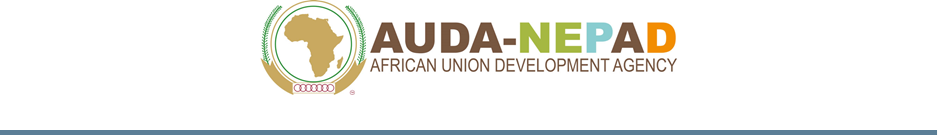 REQUEST FOR EXPRESSIONS OF INTEREST (REOI) FOR INDIVIDUAL CONSULTANTSConsultancy Services for Scoping Exercise towards the development of an African Occupational Standards Development Framework PROCUREMENT NUMBER: 125/AUDA/HCID/ID/ICS/2024Method: Individual Consultants Selection (ICS) - Individuals OnlyINTRODUCTION The AUDA-NEPAD  is the Development Agency of the African Union mandated to i) strengthen capacity of African Union Member States and regional bodies; and Advance knowledge-based advisory support (national); ii) coordinate and Execute priority regional and continental projects to promote regional integration towards the accelerated realization of Agenda 2063 (regional); iii) serve as the continent’s technical interface with all Africa’s development stakeholders and development partners (continental); iv) undertake the full range of resource mobilization (global).AUDA-NEPAD mobilizes expert knowledge and resources to support the design and development of investment programmes for wealth creation and socioeconomic growth. In advocating and promoting the African Union principles of ownership and leadership of the continent’s development process, AUDA-NEPAD engages African and global stakeholders in closer and value-driven partnerships. To deliver on its strategic objectives, AUDA-NEPAD strategic priorities are: Economic Integration; Human and Institutional Development; Food Systems and Empowerment of Rural Communities; Sustainable Energy; Climate Resilience, Environment and Natural Resources Management; Science, Technology and Innovation; and Institutional Enhancement. SCOPE/MAIN RESPONSIBILITIES OF THE ASSIGNMENTUndertake mapping of existing definitions, methodologies and approaches for the development of occupational standards Conduct extensive consultation through workshops, expert groups and communities of practice (key stakeholders); Conduct a stakeholder mapping and analysis (public, private and development partners) Draft scoping study Assist AUDA-NEPAD in Development partner engagement to rally partners to support development of attendant tools and processes to support development and implementation of the AOSD.QUALIFICATION AND WORK EXPERIENCE REQUIRED FOR THE CONSULTANT Master’s in Education and/or any other field relevant to development cooperation.Experience:Experience working on Education, TVET and Skills development with a demonstrable track record in   the training and development in the use of competency based approaches, with a minimum of 10 years in a technical lead position.Demonstrable programme development and project management; research, analysis and report writing skills;Familiarity with international development issues - Familiarity with AU, AUDA-NEPAD ecosystem will be of advantage.Qualifications and Skills: THE SHORTLISTING CRITERIA ARE:For evaluation of the expressions of interest, the following criteria will be applied:Qualifications - Education and Relevant Training (30 points); Similar previous experience related to the Assignment (60 points); and Knowledge and experience of the region & local conditions (10 points). A Consultant will be selected in accordance with Individual Consultant Selection (ICS) method set out in the AU Procurement Manual.SUBMISSION REQUIREMENTSInterested candidates are requested to submit the following documents for AUDA-NEPAD consideration: Cover letter confirming compliance to eligibility; Signed declaration of undertaking (downloadable from AUDA-NEPAD website and attached as Annex 1 below);Curriculum Vitae (CV); andProof of stated qualifications in the form of the copies of the degrees obtainedREPORTING AND TIME SCHEDULES:In undertaking this exercise, the consultant will be expected to frequently exchange and interact with the Programme Officer from the Directorate of Human Capital and Institutional Development.Only Individual Consultants are eligible for this assignment if they fulfil the following eligibility criteria:Have no conflict of interest in relationship to performance of this assignment;Are not subject to, and not controlled by any entity or individual that is subject to, a temporary suspension or a debarment imposed by the African Union Commission, World Bank or any other multilateral development bank and being listed on the website http://www.worldbank.org/debarr or respectively on the relevant list of any other multilateral development bank. Further, are not ineligible pursuant to a decision of the United Nations Security Council;	Have not been convicted by a final judgement or a final administrative decision or subject to financial sanctions by the United Nations or Country for involvement in a criminal organization, money laundering, terrorist-related offences, child labour or trafficking in human beings; this criterion of exclusion is also applicable to legal Persons, whose majority of shares are held or factually controlled by natural or legal Persons which themselves are subject to such convictions or sanctions;Are not being bankrupt, wound up or ceasing our activities, having our activities administered by courts, having entered receivership, reorganization or being in any analogous situation;Are not involved in corruption: offering, giving, receiving or soliciting, directly or indirectly, anything of value to influence improperly the actions of another party;They have not been the subject of a judgment which has the force of res judicata for fraud, corruption, involvement in a criminal organization or any other illegal activity detrimental to the AUDA-NEPAD financial interests; they have not been declared guilty of gross professional misconduct proven by any means which AUDA-NEPAD can justify; Comply with their national tax and social security lawsInterested consultants may obtain further information from the address listed below. All Expression of Interests should be sent electronically to email listed below. Expressions of interest must be delivered to the address below by email on or before July 9th , 2024 - 14:00hrs (South African Time). All EOIs must be marked “Scoping Exercise towards the development of an African Occupational Standards Development Framework   - 125/AUDA/HCID/ID/ICS/2024” in the email’s subject line.The Chairperson Internal Procurement Committee (IPC)	Africa Union Development Agency - New Partnership for Africa’s Development (AUDA-NEPAD) 230, 15th Road, P. O. Box 218 Midrand,1685 Johannesburg, South AfricaEmail: procurement@nepad.org and cc manthatir@nepad.org In Attention of Procurement DivisionPrivacy Policy: AUDA-NEPAD Procurement office collects and uses your personal information for the “Procurement Process” when you intend to compete and deliver any service or goods for the organization either individually or as a firm based on your consent. Your personal data is our highest security and is kept for a period strictly necessary for the purpose set out. This privacy notice supplements the AUDA-NEPAD standard privacy notice and should be read in conjunction with the same available on the AUDA-NEPAD website. ANNEX 1 – DECLARATION OF UNDERTAKING. DECLARATION OF UNDERTAKING.{Location, Date}To: The Chairperson Internal Procurement Committee (IPC)AUDA-NEPAD230, 15th Road, P. O. Box 218 Midrand,1685 Johannesburg, South AfricaAttention of: Head of Procurement DivisionI, the undersigned, offer to provide the services for {insert Title and Procurement Number} in accordance with your Request for Expression of interest dated {insert Date} I declare that I: Have no conflict of interest in relationship to performance of this assignment;Am not subject to, and not controlled by any entity or individual that is subject to, a temporary suspension or a debarment imposed by the African Union, World Bank or any other multilateral development bank and being listed on the website http://www.worldbank.org/debarr or respectively on the relevant list of any other multilateral development bank. Further, are not ineligible pursuant to a decision of the United Nations Security Council;	Have not been convicted by a final judgement or a final administrative decision or subject to financial sanctions by the African Union, United Nations or Country for involvement in a criminal organisation, money laundering, terrorist-related offences, child labour or trafficking in human beings; this criterion of exclusion is also applicable to legal Persons, whose majority of shares are held or factually controlled by natural or legal Persons which themselves are subject to such convictions or sanctions;Am not being bankrupt, wound up or ceasing our activities, having our activities administered by courts, having entered receivership, reorganisation or being in any analogous situation;Have not been the subject of a judgment which has the force of res judicata for fraud, corruption, involvement in a criminal organization or any other illegal activity detrimental to the AUDA-NEPAD financial interests; Have not been declared guilty of gross professional misconduct proven by any means which AUDA-NEPAD can justify; Are not involved in corruption: offering, giving, receiving or soliciting, directly or indirectly, anything of value to influence improperly the actions of another party;Comply with their national tax and social security laws.I, the undersigned, certify that to the best of my knowledge and belief, that my CV correctly describes myself, my qualifications, and my experience. I understand that any willful misstatement described herein may lead to my disqualification or dismissal, if engaged;I hereby declare that at any point in time, at AUDA-NEPAD’s request, I will provide certified copies of all documents to prove that I have the qualifications and the professional experience which are attached to this CV as photocopies;By signing this statement, I also authorize the AUDA-NEPAD’s to contact my previous or current employers indicated in my CV, to obtain directly reference about my professional conduct and achievements.  We remain,Yours sincerely,Authorised Signature:Name and Title of Signatory:Name of Firm:Address: